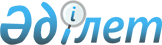 "2022 – 2024 жылдарға арналған Мәдениет ауылдық округінің бюджеті туралы" Жалағаш аудандық мәслихатының 2021 жылғы 29 желтоқсандағы № 13-12 шешіміне өзгерістер енгізу туралы
					
			Мерзімі біткен
			
			
		
					Қызылорда облысы Жалағаш аудандық мәслихатының 2022 жылғы 4 ақпандағы № 14-12 шешімі. Мерзімі біткендіктен қолданыс тоқтатылды
      Жалағаш аудандық мәслихаты ШЕШТІ:
      1. "2022 – 2024 жылдарға арналған Мәдениет ауылдық округінің бюджеті туралы" Жалағаш аудандық мәслихатының 2021 жылғы 29 желтоқсандағы № 13-12 шешіміне өзгерістер енгізілсін:
      1-тармақ жаңа редакцияда жазылсын:
      1. 2022 – 2024 жылдарға арналған Мәдениет ауылдық округінің бюджеті осы шешімнің тиісінше 1, 2 және 3-қосымшаларына сәйкес, оның ішінде 2022 жылға мынадай көлемдерде бекітілсін:
      1) кірістер – 86 107 мың теңге, оның ішінде:
      cалықтық түсімдер – 3520 мың теңге;
      салықтық емес түсімдер – 113 мың теңге;
      негізгі капиталды сатудан түсетін түсімдер – 0;
      трансферттер түсімдері – 82 474 мың теңге;
      2) шығындар – 120 461 мың теңге;
      3) таза бюджеттік кредиттеу – 0;
      бюджеттік кредиттер – 0;
      бюджеттік кредиттерді өтеу – 0;
      4) қаржы активтерімен операциялар бойынша сальдо – 0;
      қаржы активтерін сатып алу – 0;
      мемлекеттің қаржы активтерін сатудан түсетін түсімдер – 0;
      5) бюджет тапшылығы (профициті) – 0;
      6) бюджет тапшылығын қаржыландыру (профицитін пайдалану) – 0;
      қарыздар түсімі – 0;
      қарыздарды өтеу – 0;
      бюджет қаражатының пайдаланылатын қалдықтары – 0.
      2. Көрсетілген шешімнің 1-қосымшасы осы шешімнің қосымшасына сәйкес жаңа редакцияда жазылсын.
      3. Осы шешім 2022 жылғы 1 қаңтардан бастап қолданысқа енгізіледі және ресми жариялауға жатады. 2022 жылға арналған Мәдениет ауылдық округінің бюджеті
					© 2012. Қазақстан Республикасы Әділет министрлігінің «Қазақстан Республикасының Заңнама және құқықтық ақпарат институты» ШЖҚ РМК
				
      Жалағаш аудандық мәслихатының хатшысы 

Г.Курманбаева
Жалағаш аудандық мәслихатының
2022 жылғы 04 ақпандағы
№ 14-12 шешіміне қосымшаЖалағаш аудандық мәслихатының
2021 жылғы 29 желтоқсандағы
№ 13-12 шешіміне 1-қосымша
Санаты 
Санаты 
Санаты 
Санаты 
Сомасы,
мың теңге
Сыныбы 
Сыныбы 
Сыныбы 
Сомасы,
мың теңге
Кіші сыныбы
Кіші сыныбы
Сомасы,
мың теңге
Атауы
Кірістер 
86107
1
Салықтық түсiмдер
3520
1
Табыс салығы
0
2
Жеке табыс салығы
0
04
Меншiкке салынатын салықтар
3520
1
Мүлiкке салынатын салықтар
25
3
Жер салығы
119
4
Көлiк кұралдарына салынатын салық
3376
2
Салықтық емес түсiмдер
113
06
Басқа да салықтық емес түсiмдер
113
1
Басқа да салықтық емес түсiмдер
113
3
Негізгі капиталды сатудан түсетін түсімдер
0
01
Мемлекеттік мекемелерге бекітілген мемлекеттік мүлікті сату
0
1
Мемлекеттік мекемелерге бекітілген мемлекеттік мүлікті сату
0
4
Трансферттердің түсімдері
82474
02
Мемлекеттік басқарудың жоғарғы тұрған органдарынан түсетін трансферттер
82474
3
Аудандардың (облыстық маңызы бар қаланың) бюджетінен трансферттер
82474
 Функционалдық топ
 Функционалдық топ
 Функционалдық топ
 Функционалдық топ
Сомасы, мың теңге
Бюджеттік бағдарламалардың әкімшісі
Бюджеттік бағдарламалардың әкімшісі
Бюджеттік бағдарламалардың әкімшісі
Сомасы, мың теңге
Бағдарлама 
Бағдарлама 
Сомасы, мың теңге
Атауы
Сомасы, мың теңге
Шығындар
120 461
01
Жалпы сипаттағы мемлекеттiк қызметтер 
45712
124
Аудандық маңызы бар қала, ауыл, кент, ауылдық округ әкімінің аппараты 
45712
001
Аудандық маңызы бар қала, ауыл, кент, ауылдық округ әкімінің қызметін қамтамасыз ету жөніндегі қызметтер
45012
032
Ведомостволық бағыныстағы мемлекеттік мекемелердің және ұйымдардың күрделі шығыстары
700
06
Әлеуметтiк көмек және әлеуметтiк қамсыздандыру
4846
124
Аудандық маңызы бар қала, ауыл, кент, ауылдық округ әкімінің аппараты 
4846
003
Мұқтаж азаматтарға үйде әлеуметтiк көмек көрсету
4846
07
Тұрғын үй-коммуналдық шаруашылық
2 525
124
Аудандық маңызы бар қала, ауыл, кент, ауылдық округ әкімінің аппараты 
2 525
008
Елді мекендердегі көшелерді жарықтандыру
1 026
009
Елдi мекендердiң санитариясын қамтамасыз ету
477
011
Елді мекендерді абаттандыру мен көгалдандыру 
1 022
08
Мәдениет, спорт, туризм және ақпараттык кеңістік
31524
124
Аудандық маңызы бар қала, ауыл, кент, ауылдық округ әкімінің аппараты 
31524
006
Жергілікті деңгейде мәдени-демалыс жұмысын қолдау
31524
13
Басқалар 
1500
124
Аудандық маңызы бар қала, ауыл, кент, ауылдық округ әкімінің аппараты 
1500
040
Өңірлерді дамытудың 2025 жылға дейінгі бағдарламасы шеңберінде өңірлерді экономикалық дамытуға жәрдемдесу бойынша шараларды іске асыруға ауылдық елді мекендерді жайластыруды шешуге арналған іс-шараларды іске асыру
1500
15
Трансферттер
34354
124
Аудандық маңызы бар қала, ауыл, кент, ауылдық округ әкімінің аппараты
34354
048
Пайдаланылмаған (толық пайдаланылмаған) нысаналы трансферттерді қайтару
34354
Бюджет тапшылығы (профициті)
0
Бюджет тапшылығын қаржыландыру (профицитін пайдалану)
0
8
Бюджет қаражатының пайдаланылатын қалдықтары
0
1
Бюджет қаражатының бос қалдықтары
346,4